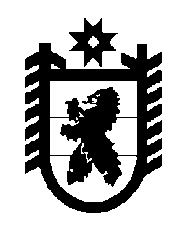 Российская Федерация Республика Карелия    УКАЗГЛАВЫ РЕСПУБЛИКИ КАРЕЛИЯО первом заместителе Главы Республики Карелия	В соответствии с пунктом 10 статьи 51 Конституции Республики Карелия назначить с 24 ноября 2015 года Тельнова Олега Владимировича первым заместителем Главы Республики Карелия, освободив его от ранее замещаемой должности.           Глава Республики  Карелия                                                               А.П. Худилайненг. Петрозаводск24 ноября 2015 года№ 114